Выборы депутатов советов депутатов муниципальных образованийГатчинского муниципального района Ленинградской области8 сентября 2019 годаТерриториальная избирательная комиссияГатчинского муниципального района Ленинградской области с полномочиями избирательных комиссий муниципальных образований  Вырицкое городское поселение , Дружногорское городское поселение, «Сиверское городское поселение», Таицкое городское поселение, Большеколпанское сельское поселение,  Веревское сельское поселение, Войсковицкое сельское поселение, Елизаветинское  сельское поселение, Кобринское сельское поселение, Новосветское сельское поселение, «Пудомягское сельское поселение», Пудостьское сельское поселение, Рождественского сельского поселения, «Сусанинское сельское поселение», Сяськелевское сельское поселение  Гатчинского муниципального района Ленинградской области РЕШЕНИЕ«25» июня   2019 года                                                                                  № 9/56Руководствуясь  п.2 ст.64 Федерального закона от 12.06.2002 № 67-ФЗ «Об основных гарантиях избирательных прав и права на участие в референдуме граждан Российской Федерации», в соответствии со сметой расходов территориальной избирательной комиссии Гатчинского муниципального района (с полномочиями избирательных комиссий муниципальных образований Гатчинского муниципального района Ленинградской области), утвержденной решением  территориальной избирательной комиссии Гатчинского муниципального района (с полномочиями ИКМО) от  25.06.2019 № 9/56 «Об утверждении смет расходов территориальной избирательной комиссии с полномочиями избирательной комиссии муниципального образования (избирательной комиссии муниципального образования) и участковых избирательных комиссий на подготовку и проведение выборов депутатов совета депутатов муниципальных образований Гатчинского муниципального района Ленинградской области четвертого  созыва» , для оповещения избирателей о месте и времени голосования, территориальная избирательная комиссия Гатчинского муниципального района (с полномочиями ИКМО Гатчинского муниципального района Ленинградской области) Решила :Утвердить форму и текст приглашения на выборы депутатов совета депутатов муниципальных образований Гатчинского муниципального района Ленинградской области     четвертого созыва в день голосования 08.09.2019 года (прилагается).Председателю ТИК Смык И.Л.  заказать   приглашения для оповещения избирателей в количестве 79300 штук.  Председатель территориальнойизбирательной комиссииГатчинского муниципального района				              И.Л.СмыкСекретарь территориальнойизбирательной комиссииГатчинского муниципального района				           А.В. ЖуравлеваПриложение к решению ТИК От 25.06.2019. № 9/56Об утверждении формы, текста и количества приглашений на выборы депутатов совета депутатов   муниципальных образований Гатчинского муниципального района Ленинградской области четвертого созыва в день голосования 08.09.2019 годаУВАЖАЕМЫЙ ИЗБИРАТЕЛЬ!_______________________________________________________________________________Адрес избирателя:______________________________________________________________-Сообщаем Вам, что помещение для голосования избирательного участка № ______,    _____________________________________________ избирательного округа № _______ по  выборам депутатов совета депутатов  муниципального   образования ___________________________________________________________________________________________ Гатчинского муниципального района Ленинградской области четвертого  созыва находится по адресу: _________________________________________________________________________________________С 28 августа 2019 года приглашаем в участковую комиссию для ознакомления со списком избирателей.Избиратель, не имеющий возможности прибыть в день голосования на избирательный участок, где он включен в список избирателей, вправе получить открепительное удостоверение (принять участие 
в голосовании по открепительному удостоверению избиратель может только в пределах избирательного округа, где он обладает активным избирательным правом) с 29 августа  по 7 сентября  2019 года в участковой избирательной комиссии с 16.00 до 20.00 часов по рабочим дням и с 10.00 до 14.00  по выходным дням. Голосование проводится с 8 до 20 часов 08 сентября 2019 годаНе забудьте взять паспорт или заменяющий его документ.         Участковая избирательная комиссия избирательного участка № ___________ 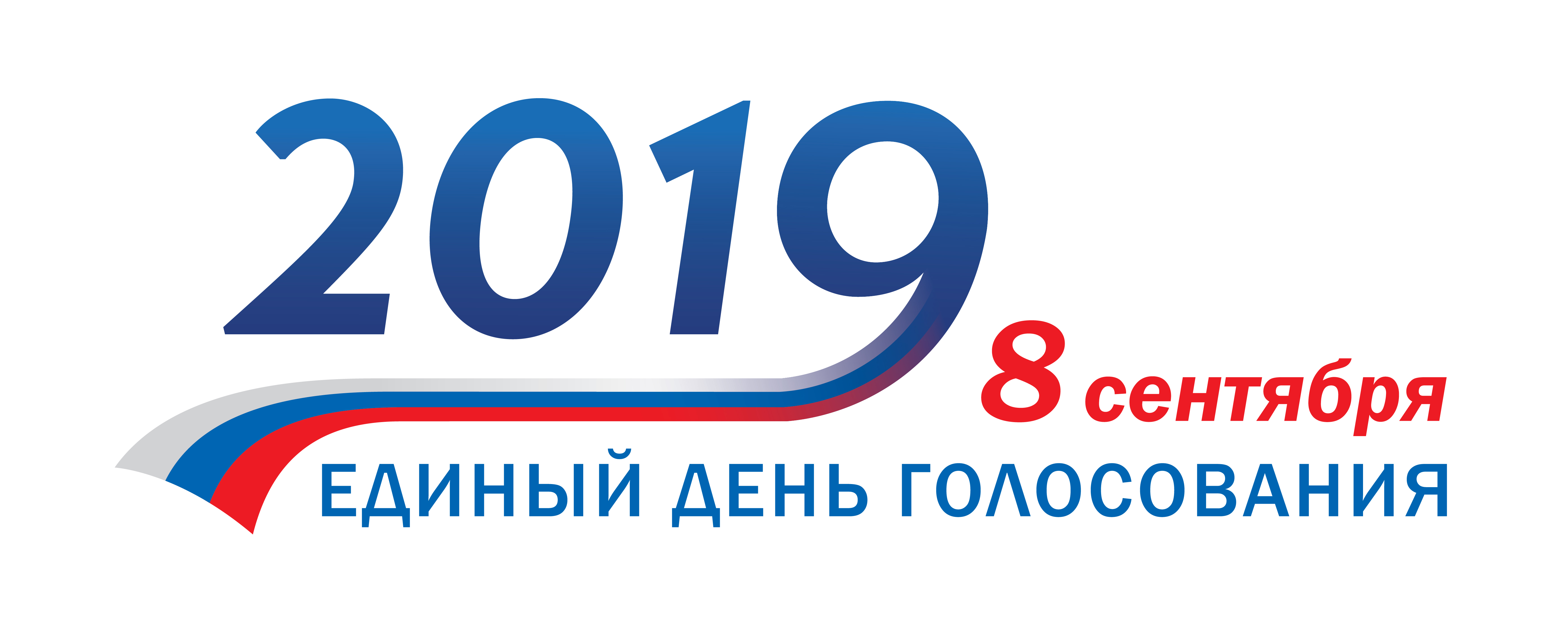 Выборы депутатов Совета депутатов  муниципальных образований Гатчинского муниципального района Ленинградской области 